INSTRUCTIONS FOR AFTER INCISION AND DRAINAGE OF A CYST/ABSCESSKeep the bandage dry the day of your procedure and remove the bandage the following morning.  If any bleeding should occur, apply constant pressure for 20 minutes without peeking at the wound.  If the situation persists, call us immediately. Cleanse the incision site with soap and water (during your shower) and pat dry using a clean soft cloth or gauze. Then apply a small dab of Vaseline (Petroleum Jelly) or prescribed antibiotic ointment and cover with a new Band-Aid.  Neosporin and other over the counter antibiotic ointments are not recommended as many people are allergic to them. Do not let a scab form. Do not leave the wound open to air. This will delay healing.  For wounds on the face, if you do not wish to wear a bandage, be sure to reapply ointment several times per day to prevent a scab from forming.Continue wound care until healed. The healing process can take 1 to 3 weeks.  If the cyst recurs, schedule a follow up visit as it may need to be surgically excised.*If you have any questions or should need to reach the doctor, please call the office at 310-802-8180            Follow the voice mail prompts if you need to leave an after hours urgent message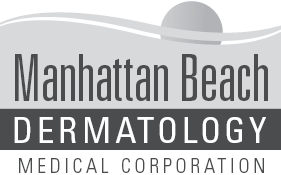  Dermatology2809 N. Sepulveda Blvd., Manhattan Beach, CA  90266Phone: 310.802.8180 - FAX: 310.802.8150